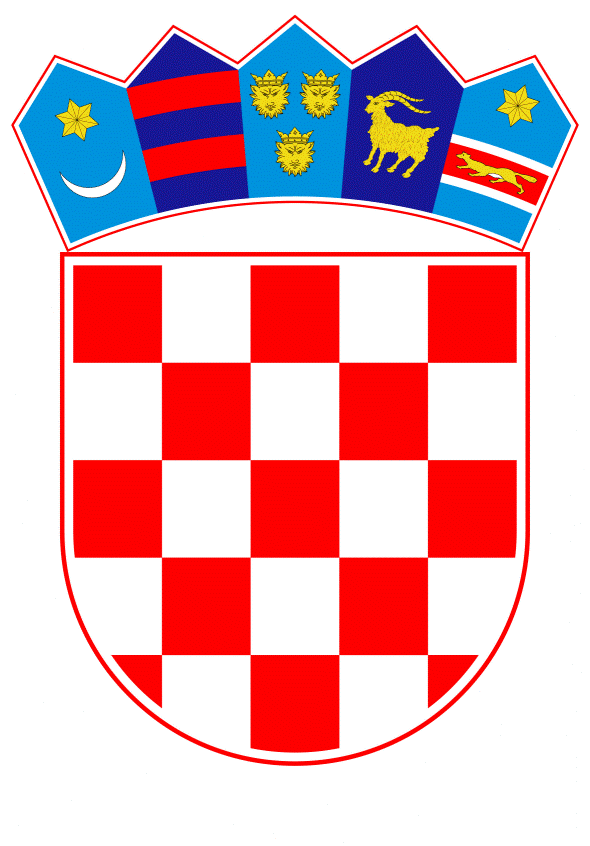 VLADA REPUBLIKE HRVATSKEZagreb, 7. ožujka 2022.____________________________________________________________________________________________________________________________________________________Banski dvori | Trg Sv. Marka 2  | 10000 Zagreb | tel. 01 4569 222 | vlada.gov.hr	PRIJEDLOGNa temelju članka 78. stavka 4. Zakona o međunarodnoj i privremenoj zaštiti („Narodne novine“, br. 70/15. i 127/17.), Vlada Republike Hrvatske je na sjednici održanoj _____ 2022. donijelaO D L U K Uo uvođenju privremene zaštite u Republici Hrvatskoj za raseljene osobe iz UkrajineI.Uvodi se privremena zaštita u Republici Hrvatskoj za raseljene osobe iz Ukrajine sukladno Provedbenoj odluci Vijeća (EU) 2022/382 od 4. ožujka 2022. o utvrđivanju postojanja masovnog priljeva raseljenih osoba iz Ukrajine u smislu članka 5. Direktive 2001/55/EZ koja ima učinak uvođenja privremene zaštite (SL L 71, 4.3.2022.), s danom 7. ožujka 2022. II.Republika Hrvatska će odobriti privremenu zaštitu slijedećim kategorijama raseljenih osoba, koje su napustile Ukrajinu od 24. veljače 2022.:državljanima Ukrajine i članovima njihovih obitelji koji su boravili u Ukrajini na dan 24. veljače 2022. osobama bez državljanstva i državljanima ostalih trećih zemalja, koji su u Ukrajini uživali međunarodnu ili istovjetnu nacionalnu zaštitu na dan 24. veljače 2022. i članovima njihovih obitelji koji su u Ukrajini imali odobren boravak na dan 24. veljače 2022. državljanima ostalih trećih zemalja koji su u Ukrajini imali važeći stalni boravak na dan 24. veljače 2022. sukladno ukrajinskim propisima i koji se ne mogu vratiti u svoju zemlju ili regiju podrijetla u sigurnim i trajnim uvjetima.Republika Hrvatska će odobriti privremenu zaštitu i raseljenim državljanima Ukrajine i članovima njihovih obitelji koji su neposredno prije 24. veljače 2022. napustili Ukrajinu zbog sigurnosne situacije te se zbog oružanog sukoba ne mogu vratiti u Ukrajinu.U smislu ove Odluke član obitelji osoba iz ove točke je:njegov/njezin bračni drug ili njegov/njezin izvanbračni drug; njihova maloljetna djeca, bez obzira na to jesu li rođena u bračnoj ili izvanbračnoj zajednici ili su posvojena; ostali bliski rođaci koji su živjeli u zajedničkom domaćinstvu u trenutku kad su nastale okolnosti povezane raseljavanjem osoba iz Ukrajine, a koji su u to vrijeme bili potpuno ili uglavnom ovisni o tim osobama. Osobama iz ove točke, odobrit će se privremena zaštita te će im se osigurati pristup svim pravima koja proizlaze iz navedenog statusa sukladno odredbama zakona kojim se uređuje međunarodna i privremena zaštita.III.Ministarstvo unutarnjih poslova nadležno je za organizaciju prihvata i zbrinjavanja osoba iz točke II. ove Odluke koji ispunjavaju uvjete za odobrenje privremene zaštite te zaprimanje i odlučivanje o zahtjevu za privremenom zaštitu.Za ostvarivanje prava stranaca pod privremenom zaštitom iz točke II. ove Odluke zadužuju se tijela državne uprave u okviru svojih nadležnosti.IV.Ova Odluka stupa na snagu danom donošenja.KLASA: 	URBROJ: 	Zagreb,	_______ 2022.PREDSJEDNIKmr. sc. Andrej PlenkovićOBRAZLOŽENJERusija je 24. veljače 2022. od ranih jutarnjih sati započela vojnu agresiju i invaziju na Ukrajinu raketiranjem brojnih ciljeva na čitavom ukrajinskom teritoriju, čime je grubo pogazila suverenitet Ukrajine i međunarodno pravo.Riječ je o najvećem vojnom pohodu na tlu Europe još od Drugog svjetskog rata i najozbiljnijem udaru na sigurnost cijele Europe. Ovim brutalnim i masovnim napadom, Rusija je pogazila i Povelju Ujedinjenih naroda kao i Helsinški završni akt i Europsku sigurnosnu povelju, na kojima počiva Organizacija za europsku sigurnost i suradnju.U znak solidarnosti i podrške ukrajinskom narodu, Vlada Republike Hrvatske spremna je prihvatiti raseljene osobe iz Ukrajine. U cilju pružanja brzog odgovora na humanitarne potrebe raseljenih osoba iz Ukrajine i članova njihovih obitelji koji se zbog oružanog sukoba ne mogu vratiti u državi podrijetla, predviđa se provedba izvanrednog postupka odobrenja privremene zaštite radi zaštite njihovih temeljenih ljudskih prava i dostojanstva te interesa.Zakonom o međunarodnoj i privremenoj zaštiti („Narodne novine“, broj 70/15 i 127/17) propisano je da Vlada RH donosi odluku o uvođenju privremene zaštite temeljem odluke Vijeća EU o postojanju masovnog priljeva. Navedenim zakonom propisana su prava i obveze stranaca pod privremenom zaštitom. Stranac pod privremenom zaštitom u Republici Hrvatskoj ima pravo na boravak, iskaznicu, osnovna sredstva za život i smještaj, zdravstvenu zaštitu, osnovno i srednje obrazovanje, informacije o pravima i obvezama, rad, spajanje obitelji, i slobodu vjeroispovijesti.Vijeće Europske unije usvojilo je dana 04. ožujka 2022. godine Provedbenu Odluku o utvrđivanju postojanja masovnog priljeva raseljenih osoba iz Ukrajine u smislu članka 5. Direktive Vijeća 2001/55/EZ od 20. srpnja 2001. koja ima učinak uvođenja privremene zaštite. Navedenom Odlukom definiran je opseg osoba na koju će se primijeniti institut privremene zaštite. U skladu s tim, Prijedlogom odluke Vlade RH deklaratorno je utvrđeno da se uvodi privremena zaštita te su definirane kategorije osoba na koje će se primijeniti privremena zaštita. Time su stvoreni preduvjeti za primjenu Odluke Vijeća i odredbi Zakona o međunarodnoj i privremenoj zaštiti u dijelu koji se odnosi na privremenu zaštitu. Za uspješnu realizaciju prihvaćanja i zbrinjavanja osnovana je Međuresorna radna skupina čija je zadaća koordinirano djelovanje svih nadležnih tijela i institucija te provođenje mjera i aktivnosti sukladno njihovim zakonskim nadležnostima s ciljem pružanja humanitarne pomoći, prihvata i zbrinjavanja izbjeglog stanovništva iz Ukrajine. Predlagatelj:Ministarstvo unutarnjih poslova Predmet:Prijedlog odluke o uvođenju privremene zaštite u Republici Hrvatskoj za raseljene osobe iz  Ukrajine